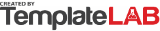 EMPLOYEEJUN 23 - JUL 23JUN 23 - JUL 23JUN 23 - JUL 23JUN 23 - JUL 23JOHN DOEJOHN DOEJOHN DOEJOHN DOEJUN 23 - JUL 23JUN 23 - JUL 23JUN 23 - JUL 23JUN 23 - JUL 23June 2023June 2023June 2023June 2023July 2023July 2023July 2023July 2023DATETIME INTIME OUTTOTAL HOURSDATETIME INTIME OUTTOTAL HOURS01/06/202306:0014:0008:0001/07/202302/06/202307:0015:1008:1002/07/202303/06/202303/07/202306:3014:4008:1004/06/202304/07/202307:0015:0008:0005/06/202306:5014:5008:0005/07/202307:3015:5008:2006/06/202307:2013:5006:3006/07/202308:0016:1008:1007/06/202308:0016:5008:5007/07/202307:4015:5008:1008/06/202307:5015:5008:0008/07/202309/06/202307:0016:0009:0009/07/202310/06/202310/07/202311/06/202311/07/202312/06/202314:0022:0008:0012/07/202313/06/202313/07/202314/06/202314/07/202315/06/202315/07/202316/06/202316/07/202317/06/202317/07/202318/06/202318/07/202319/06/202319/07/202320/06/202320/07/202321/06/202321/07/202322/06/202322/07/202323/06/202323/07/202324/06/202324/07/202325/06/202325/07/202326/06/202326/07/202327/06/202327/07/202328/06/202328/07/202329/06/202329/07/202330/06/202330/07/202331/07/2023Total Hrs for June 2023:Total Hrs for June 2023:Total Hrs for June 2023:64:30Total Hrs for July 2023:Total Hrs for July 2023:Total Hrs for July 2023:40:50Additional comments:Additional comments:Additional comments:Additional comments:JUN 23 - JUL 23JUN 23 - JUL 23105:20
Mr. John Doe was assigned to temporary work packing shipping boxes for which compensation was agreed in the amount of $15.00 per hour. Due to the perfect execution of his work, a reward for the employee is recommended, at least in the amount of 10% of the earned salary for performing temporary work.
Mr. John Doe was assigned to temporary work packing shipping boxes for which compensation was agreed in the amount of $15.00 per hour. Due to the perfect execution of his work, a reward for the employee is recommended, at least in the amount of 10% of the earned salary for performing temporary work.
Mr. John Doe was assigned to temporary work packing shipping boxes for which compensation was agreed in the amount of $15.00 per hour. Due to the perfect execution of his work, a reward for the employee is recommended, at least in the amount of 10% of the earned salary for performing temporary work.
Mr. John Doe was assigned to temporary work packing shipping boxes for which compensation was agreed in the amount of $15.00 per hour. Due to the perfect execution of his work, a reward for the employee is recommended, at least in the amount of 10% of the earned salary for performing temporary work.TOTAL HOURSTOTAL HOURS105:20
Mr. John Doe was assigned to temporary work packing shipping boxes for which compensation was agreed in the amount of $15.00 per hour. Due to the perfect execution of his work, a reward for the employee is recommended, at least in the amount of 10% of the earned salary for performing temporary work.
Mr. John Doe was assigned to temporary work packing shipping boxes for which compensation was agreed in the amount of $15.00 per hour. Due to the perfect execution of his work, a reward for the employee is recommended, at least in the amount of 10% of the earned salary for performing temporary work.
Mr. John Doe was assigned to temporary work packing shipping boxes for which compensation was agreed in the amount of $15.00 per hour. Due to the perfect execution of his work, a reward for the employee is recommended, at least in the amount of 10% of the earned salary for performing temporary work.
Mr. John Doe was assigned to temporary work packing shipping boxes for which compensation was agreed in the amount of $15.00 per hour. Due to the perfect execution of his work, a reward for the employee is recommended, at least in the amount of 10% of the earned salary for performing temporary work.(Supervisor)(Supervisor)(Supervisor)(Supervisor)© TemplateLab.com © TemplateLab.com © TemplateLab.com © TemplateLab.com 